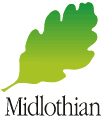 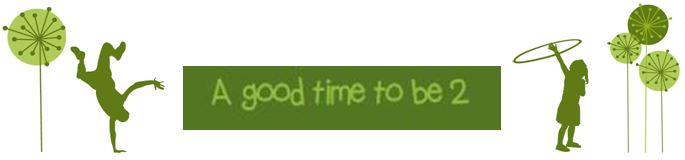 Application Form 2023-24Early Learning and Childcare place for 2 year oldsUnder the Children & Young People (Scotland) Act 2014Note: Please refer to the attached GUIDANCE NOTES (appendix 1) when completing this form Without the required supporting documents this application form will not be processedPart 1: Where did you hear about “A Good Time to Be 2”                                	 	Part 2 Child’s details - for completion by Parent/Carer				            	Part 3 Parent/Carer’s details - for completion by Parent/Carer				Part 4 Parent/Carer’s Eligibility - for completion by Parent/Carer				The person signing this form should be in receipt of the benefit detailed below. Please tick appropriate box/s (if ticked, award letters must be attached with application form)*This award is subject to legislative change please visit www.mygov.scot/childcare-costs-help/funded-early-learning-and-childcare to note any changes. Open to Children and Families “DiscretionWe have a limited budget that funds some discretionary spaces.  DLA/ PIP/Social Security Scotland Payments: We will consider application from parent/carers of a 2 year old in receipt of medium or high DLA/PIP/Social Security Scotland payments. This criteria applies to families and children dealing with long-term disability or health condition, and need help or support with daily living, and/or with mobility difficulties. If this applies to you please tick here Along with the application form, parent/carer please enclose an award letter from DWP/PIP/SSS. Please see Appendix 3 for a further list of discretionary criteria you can apply under. If you intend to apply via the discretionary criteria please tick here Part 5 Preferred Location (Please circle)                                                          	  	          	        For a list of locations please see the list of settings offering Good Time to be 2 places (Appendix 3) or visit the early learning and childcare for 2 year olds page on our website. Part 6 Declaration (applications must be signed)			           		Once the application has been receivedthe Council will contact both the parent/carer and the Early Learning and Childcare setting to confirm whether the place will be fundedIf eligible for funding the parent/carer will contact the ELC setting to arrange a start date for the childPart 7 Supporting Documents 			           		Completed application form must be sent together with copies of the following:Check listapplication form is signedchild’s birth certificate or passportproof of residency, such as council tax notice, child benefit letter or utility billproof of benefits/award letter – all pages including take home pay amountdocuments to support discretionary criteria i.e. supporting statementIf possible please return your application form to: earlyyears@midlothian.gov.ukor Myra Henderson, Senior Support Assistant, Early Learning and Childcare, Fairfield House, 8 Lothian Road, Dalkeith, EH22 3AAAppendix 1 - Guidance notes for parents and carers on completing application form GENERAL INFORMATION Please fully complete sections 1 to 7 of the application form (if applicable).  If you need any help in doing this please contact the early learning and childcare setting you wish to attend. You should only complete one Early Learning and Childcare application form per child.  Any additional forms completed will not be processed.  You must also provide evidence of your child’s date of birth (either birth certificate or passport) along with proof of your address (council tax bill, utility bill or Child Benefit letter) and any other eligibility criteria required. Please note we will be unable to accept your application unless this information is provided.  If you have any other information that you think is relevant to your application please enclose with your application. A parent/carer or family representative can complete the application form.  However the form must be signed by the parent/carer.     PART 1 – WHERE DID YOU HEAR ABOUT ‘A GOOD TIME TO BE 2’This information will help us plan where to promote information on the ‘A Good Time To Be 2’ programme in the future. Please let us know where you heard about ‘A Good Time To Be 2’. PART 2 - CHILD’S DETAILSYou should provide all of the information requested about your child in this section. All of the details at this part of the form are used by us to identify each child on our records and in particular our computer systems. Your child’s details will be kept safe and treated in the strictest confidenceIf you consider your child to have additional support needs please provide brief details. This will help in providing support for your child at their chosen placement. Please provide name and contact details of any other professional involved with supporting your family.Please ensure you submit evidence of your child’s date of birth and address with your Application Form.PART 3 - PARENT/CARER’S CONTACT DETAILSYou should provide all of the information requested about the child’s parent or carer in this section. Please include the address of the parent/carer if this is different from the child’s address.PART 4 - PARENT/CARER’S ELIGIBILITYTo be able to receive an early learning and childcare place the child must be from a household where parents/carers are receiving one or more of the qualifying benefits. We will use the information on this section to assess whether the child will be eligible for a free early learning and childcare place. Please tick appropriate box to confirm the benefit you are in receipt of. If you have included an award letter please tick that box as well. If your child is or was looked after please tell us the name of your child’s social worker. PART 5 – PREFERRED LOCATION - WHICH CHILDCARE SETTING DO YOU WISH YOUR CHILD TO ATTENDMidlothian Council want all eligible 2-year olds to access their early learning and childcare place in a setting that best suits their individual needs. This may be within a specific early learning and childcare setting, a playgroup or with a childminder. Early learning and childcare place can now be offered over mornings, afternoons or extended sessions to incorporate lunchtime or full day provision (please note your child’s weekly allocation of their annual 1140 hours of early learning and childcare will be FREE however additional hours may be charged at individual setting rates). Settings are able to offer a flexible delivery of these early learning and childcare spaces to meet the needs of our growing children and families in Midlothian. The application form enables you to list in order of preference two childcare settings you would like your child to attend.  There is no requirement to list more than one setting.  However, as a placement at your first choice cannot be guaranteed it is recommended that you indicate a second choice.  If your child already attends a childcare or early year setting, please provide details.  PART 6 – DECLARATION This part must be signed to show you have read the Data Protection statement and to allow us to process your application. By signing the declaration at the end of this form, you are giving your consent to this information being used.PART 7 - SUPPORTING DOCUMENTATION  The completed application form must be sent together with copies of the child’s birth certificate or passport, proof of residency, such as council tax notice, child benefit letter or utility bill and proof of benefits/award letter – all pages including take home pay amount. If applicable, documents to support discretionary criteria including payslips or P60.Appendix 2 - General Data Protection Regulations 2018 – Privacy NoticeHow personal Information is used by Schools and Early Learning and Childcare ProviderHere at Midlothian Council, we take your privacy seriously. Under the Data Protection Act 2018, you have a right to know how we collect, use and share your personal data. This privacy notice explains the information we need in order to deliver early learning and childcare provision. This activity is part of the Education Service provided by Midlothian Council. More information about the Education Service privacy notice can be found at https://www.midlothian.gov.uk/privacy Our Privacy Promise We promise to collect, process, store and share your data safely and securely. What lets us collect your information?If we work with you we will be acting under some, or all, of the legislation noted below:Education (Scotland) Act 1980 Standards in Scotland’s Schools etc. Act 2000 Children and Young People (Scotland) Act 2014Education (Scotland) Act 2016 Children (Scotland) Act 1995 Equality Act 2010 What kinds of personal data do we collect?The personal data we collect might include your name, date of birth, address, National Insurance number, or other information that identifies you. We will also collect information about your child as this data is essential for the local authority’s operational use. We use child and young person’s data to:a) Enable us to carry out specific functions for which we are responsible b) Derive statistics which inform decisions such as the funding of early learning and childcare provisionc) Assess performance and to set targets for schools/early learning and childcare settingsIf necessary, we might also collect what is called ‘special category’ data – that is, sensitive information such as medical/health information.How do we collect your personal data?We collect your personal data in many different ways. You might give us your personal data yourself, by entering your information on a form or by contacting a Council officer in person, in writing or over the phone. We might also receive your personal data from other agencies or local authorities. Whilst the majority of personal information you provide to us is mandatory, some of it is requested on a voluntary basis. In order to comply with the data protection legislation, we will inform you at the point of collection, whether you are required to provide certain personal information to us or if you have a choice in this If we share information regularly with another organisation, the conditions for sharing your personal data are set out in an Information Sharing Agreement.How do we use your personal data?The personal information we need to collect is required for the purpose below: To secure the safety and welfare of every child eligible for early learning and childcare funding and ensure that those children are supported to be healthy, to learn and to be resilient. Why do we share your personal data?The sharing is necessary for the exercise of the Council’s Education function under the Education (Scotland) Act 1980, Children (Scotland) Act 1995, Children and Young People (Scotland) Act 2014 and related legislation.With whom do we share your personal data?If necessary, we might share your personal data with other agencies and authorities, depending on the service being provided. We will only share your personal data if it is necessary to do so, and the appropriate conditions have been met. The external bodies with whom we share School and Nursery information might include (organisations with a star are mandatory):Internal Council services: Education, Children’s Services*NHS Service: Immunisation and Dental Health*Police: Where appropriate and for the purposes of Child Protection*Central Government: ScotXed (Scottish Government Data Exchange)*Scottish Children’s Reporter Administration *Parentpay: Pupil payment serviceOthers (software suppliers etc)SQA (Scottish Qualifications Authority)*SEEMIS (Scottish Education Establishment Management Information Service)*3rd Party Assessment providers including but not exclusively Granada Learning, CEM (Centre for Evaluation & Monitoring). How long do we keep your personal data? Your personal data is kept in line with Midlothian Council’s Retention Schedule. The retention schedule sets out the kinds of information the Council creates and uses, how long it should be kept, and what should be done with it at the end of its ‘life’. To access our retention schedule please click on the link below: https://www.midlothian.gov.uk/downloads/file/1632/business_classification_schemeretention_scheduleFurther InformationYou can also find out more about how we use your information to detect and prevent fraud or crime, information collected through our website, recorded telephone calls, CCTV, the rights you have under the Data Protection Act, and how to contact us by referring to the overarching Midlothian Privacy Notice at: https://www.midlothian.gov.uk/privacy.Appendix 3 – Discretionary Criteria The discretionary criteria is:We have a limited budget that funds some discretionary spaces.  Applications under this criteria will only be considered if they include a statement from an agency or worker supporting the family. Child with Additional Support Needs
This criteria applies to those children with complex additional support needs whereby the child would not be able to access learning without the provision of additional support.
Supporting Evidence – Application supported by a statement from the Early Years Support Team or Paediatrician based on complexity and needs of the child stating the reason why it is felt the child would benefit from a placement.
Child or parents/carer with critical or terminal illness
This criteria applies when either a child or parent is critically or terminally ill where their 2 year old would benefit from a placement.
Supporting Evidence – Supporting statement from health visitor or another child/family key professional stating the reason why it is felt the child would benefit from a placement.
Bereavement – death of parent or main carer
Supporting Evidence – Supporting statement from health visitor or other professional involved with the family stating the reason why it is felt the child would benefit from a placement.Team Around the Child and Wellbeing meetings
Supporting Evidence - Supporting statement from Team around the child/Wellbeing meeting stating the reason why it is felt the child would benefit from a placement.Domestic Violence
This criteria applies to families of 2 year old where there is definite or suspected domestic violence or abuse. The abuse can encompass, but is not limited to: psychological, physical, sexual, financial and emotional. Supporting Evidence - Supporting statement from key professional stating the reason why it is felt the child would benefit from a placement.Family Nurse Partnership (FNP)This criteria can be used when a family has been supported by the FNP team. This criteria can only be used if the family don’t meet eligibility in Part 4 of the application form (receipt of benefit / open to children and families). Supporting Evidence – Supporting statement from FNP team stating the reason why it is felt the child would benefit from a placement.Parent/carer with a care experience backgroundThis criteria applies when the parent/carer is care experienced. Appendix 4 - List of settings providing early learning and childcare for 2 year olds in Midlothian (Oct 2022)ChildmindersThere are a number of high quality childminders offering early learning and childcare places across Midlothian. For more information please contact: earlyyears@midlothian.gov.ukPlease tell us where you heard about early learning and childcare for 2 year olds (A Good Time to be 2):Child’s forenameChild’s SurnameDate of Birth: (dd mm yyyy)Gender: M/FAddress line 1Address line 2Address line 1PostcodeDo you consider your child to have any additional support needs?Do you consider your child to have any additional support needs?If yes please provide brief details: Is your child currently receiving support from any other professional involved with the family?  Such as social worker, speech and language, occupational therapist.  Please provide details.Is your child currently receiving support from any other professional involved with the family?  Such as social worker, speech and language, occupational therapist.  Please provide details.Is your child currently receiving support from any other professional involved with the family?  Such as social worker, speech and language, occupational therapist.  Please provide details.Is your child currently receiving support from any other professional involved with the family?  Such as social worker, speech and language, occupational therapist.  Please provide details.Name Contact detailsName Contact detailsParent/Carer’s ForenameParent/Carer’s SurnameRelationship to child:Daytime phone numberEvening phone numberEmail AddressAddress if different to child’s:Address if different to child’s:Address if different to child’s:Address if different to child’s:Address if different to child’s:Address line 1Address line 1Address line 2Address line 2Address line 3Address line 3PostcodeBenefitIn receipt of: Please tickAward letter enclosed: Please tickIncome Support Job Seekers Allowance (income-based)Employment and Support Allowance (income-related) Child Tax Credit, but not Working Tax Credit, and your earnings are £19.995* per year or lessChild Tax Credit and Working Tax Credit and your earnings are £9,552* per year or lessIncapacity Benefit or Severe Disablement AllowanceState Pension CreditSupport under Part VI of the Immigration and Asylum Act 1999Universal Credit (if household take home pay of £796 per month or less)Is the child or has the child been:Please tickLooked after (By the Local Authority or with Foster carers) Under a Kinship care orderLives with a parent appointed guardianChild Protection OrderWhich childcare setting do you wish your child to attend? Please list up to 2 choices in order of preference. Whilst we will try to accommodate your request we cannot guarantee a place in your first choice. Which childcare setting do you wish your child to attend? Please list up to 2 choices in order of preference. Whilst we will try to accommodate your request we cannot guarantee a place in your first choice. 1.2.Is your child currently attending another nursery or early year setting?Please state where and the number of hours per week they attend.Is your child currently attending another nursery or early year setting?Please state where and the number of hours per week they attend.Is your child currently attending another nursery or early year setting?Please state where and the number of hours per week they attend.Is your child currently attending another nursery or early year setting?Please state where and the number of hours per week they attend.Nursery /centre nameNumber of hours per weekNursery /centre nameNumber of hours per weekI declare that to the best of my knowledge the above information is complete and correct and that I have read the Privacy notice and by signing this I’m agreeing to my information being shared with other agencies the council works with (see appendix 2)I declare that to the best of my knowledge the above information is complete and correct and that I have read the Privacy notice and by signing this I’m agreeing to my information being shared with other agencies the council works with (see appendix 2)Signature of parent/Carer Date Centre NameAddressTown, PostcodeContact NumberAcre Wood NurseriesSeafield Moor RoadBilston EH25 9RQ0131 445 2841Arcadia Easter Bush39 Easter Bush, Roslin, EH25 9RE0131 650 8855Arniston PlaygroupStobhill Primary School 1 Bonnybank RoadGorebridge EH23 4DT0131 271 4700Chapter One - The Country ParkDalkeith Country ParkDalkeith EH22 2NA0845 177 1008 Chapter One - Tree TopsDalkeith Country ParkDalkeith EH22 2NA0845 177 1008Chapter One Shawfair HouseShawfair House, Campend, Rd, Dalkeith EH22 1RS0845 177 1008 Cranston Country NurseryEdgehead Road EdgeheadPathhead EH37 5RG01875 321370Danderhall PlaygroupEdmonstone RoadDanderhall  EH22 1QG0131 654 1031Gorebridge Family Learning CentreThe Beacon, Hunterfield RoadGorebridge EH23 4TT07591 213928 /01875 822 428Happy Days Dalkeith127 High StreetDalkeith EH22 1BE0131 663 4280Happy Days HardengreenHardengreen House, EskbankDalkeith EH22 3LF0131 660 0168Hawthorn Family Learning Centre2F Bogwood RoadMayfield EH22 5DQ0131 271 3116Hopefield Castle NurseryCockpen Road Bonnyrigg EH19 3HS0131 629 3363LASC Community Nursery LoanheadGeorge AvenueLoanhead EH20 9LA0131 448 0103LASC Community Nursery RosewellRosewell Pavilion Recreation GroundRosewell EH24 9DN0131 448 2505Lasswade High School Childcare ServiceLasswade HS, Eskdale DriveBonnyrigg EH19 2LA0131 271 4540Little Hawthorn (Loanhead)16 Hawthorn GardensLoanhead EH20 9EG0131 440 3057Mayfield Family Learning CentreMayfield PS Grounds, Stone AvenueMayfield EH22 5PB0131 660 6644Mount Esk Family Learning CentreDalhousie GardensBonnyrigg Eh19 2LT0131 660 1749Newbattle Community NurseryNewbattle Centre67 Gardiner PlaceNewtongrange EH224RT0131 663 6055Newbyres Nursery5 Hunterfield RoadGorebridge EH23 4TP01875 898060Paradykes Family Learning CentreParadykes Primary SchoolMayburn AvenueLoanhead EH20 9HB0131 271 4650Penicuik Family Learning Centre60 QueenswayPenicuik EH26 0HE01968 679215Pinocchio’s Nursery (Eskbank)Newbattle Road, EskbankDalkeith EH22 3AE0131 654 0070Pinocchio’s Nursery (Lasswade)School GreenLasswade EH18 1NB0131 654 2914Pinocchio’s Nursery (Penicuik)Eastfield DrivePenicuik EH26 8BA01968 679007Polton Green NurseryEskdale DriveBonnyrigg EH19 2JT0131 663 7181Scallywags Nursery10 Academy LaneLoanhead EH20 9RP0131 440 2004Scots Corner Early Learning and Childcare Centre Scots Corner Community Centre, Blackhall TerracePenicuik EH26 0EW0131 271 4740Start Bright Nursery1b Cockpen Road Bonnyrigg EH19 3HS0131 629 1060Temple Nursery and PlaygroupTraddoch Hall Temple VillageNr Gorebridge EH23 4SQ01875 830560The Crescent PlaygroupSt John’s and King’s Park Church, 33 Eskbank RoadDalkeith EH22 1HJ0131 660 5871Wizkidz Nursery 22-24 Station RoadNewtongrange EH22 4NB0131 660 0077Woodburn Family Learning Centre Woodburn PS Cousland RoadDalkeith EH22 2PS0131 654 1565